Журнал для родителей, детей,педагогов  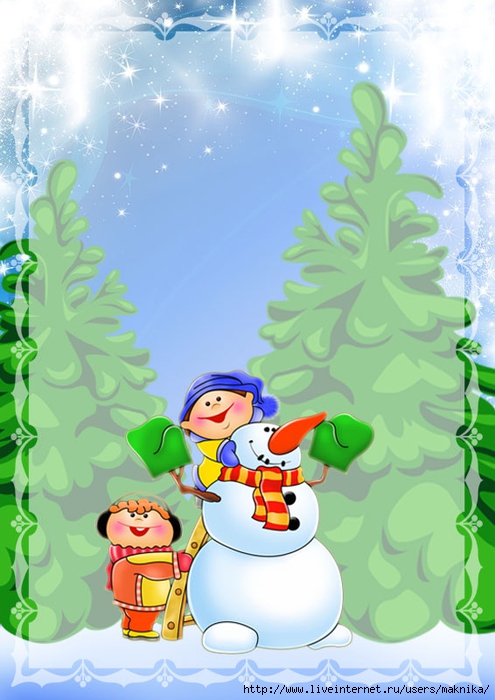        Детский сад № 175             Выпуск № 1         Декабрь– февраль     В этом номере                                             Лучик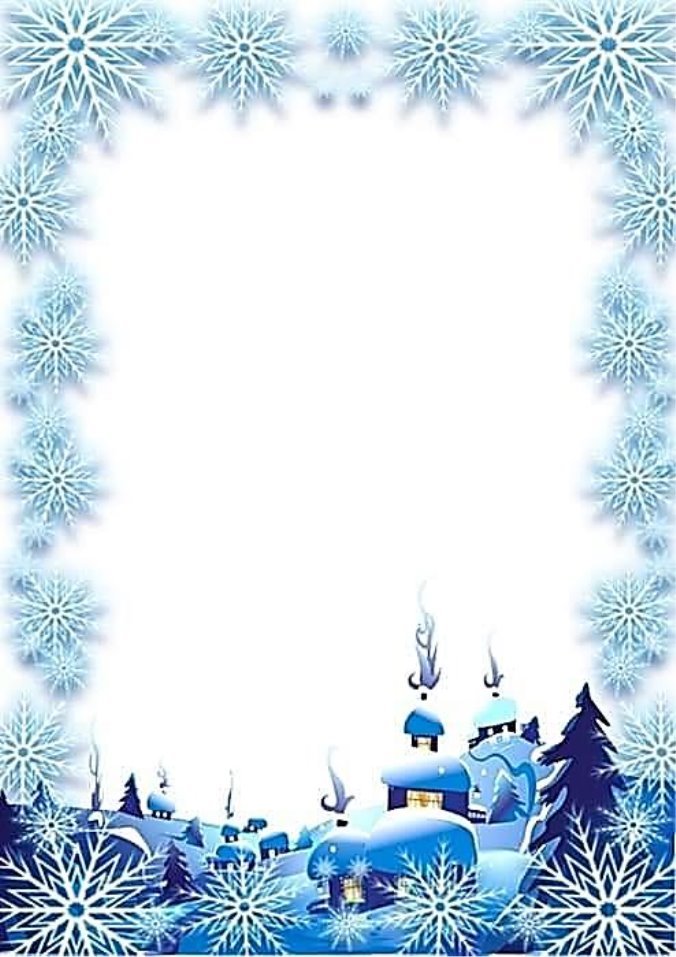 Приветственное слово…………………….3Фотоальбом………………………………...4     Советы медицинской сестры      «Профилактика гриппа и ОРВИ у       детей»…………................................................8    Профилактика кишечных заболеваний….9 Рекомендации педагога Речевая готовность ребенка к школе ….10Кризис семи лет………………..………….11      Развивашка………………………………..12      Поздравляем…………...……………..…...13      Анонс………..…………………...…………16От редакции                                                   Лучик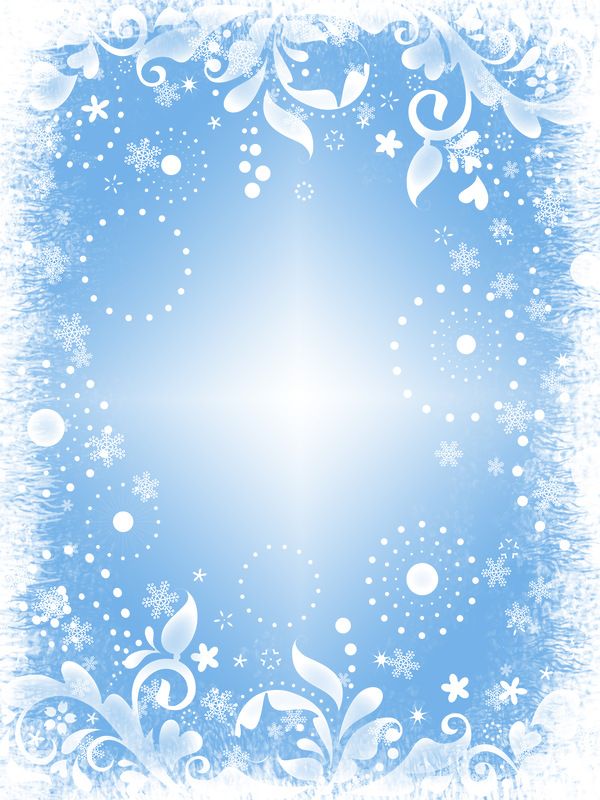 Дорогие читатели!  Самое холодное время года - Зима, пора метелей и жгучих морозов.Одновременно, зима для большинства является любимой порой года. Ведь зима - это время веселья и праздников, люди встречают долгожданный Новый год, Рождество, Старый Новый год, день защитника Отечества и день Святого Валентина. Зима несет радость в наши дома. Больше всех ждут зиму дети. После хмурой осени их ждет много развлечений - кататься на санках, коньках и на лыжах, игры в снежки, слепить снеговика.Зима - чудесная пора года, обвораживает своей красотой и пейзажами.      В этом номере журнала, мы постарались собрать    интересные и полезные советы, а также   рассказать о жизни нашего детского сада.С наилучшими пожеланиями                    Редакционная коллегия!Фотоальбом                                                               Лучик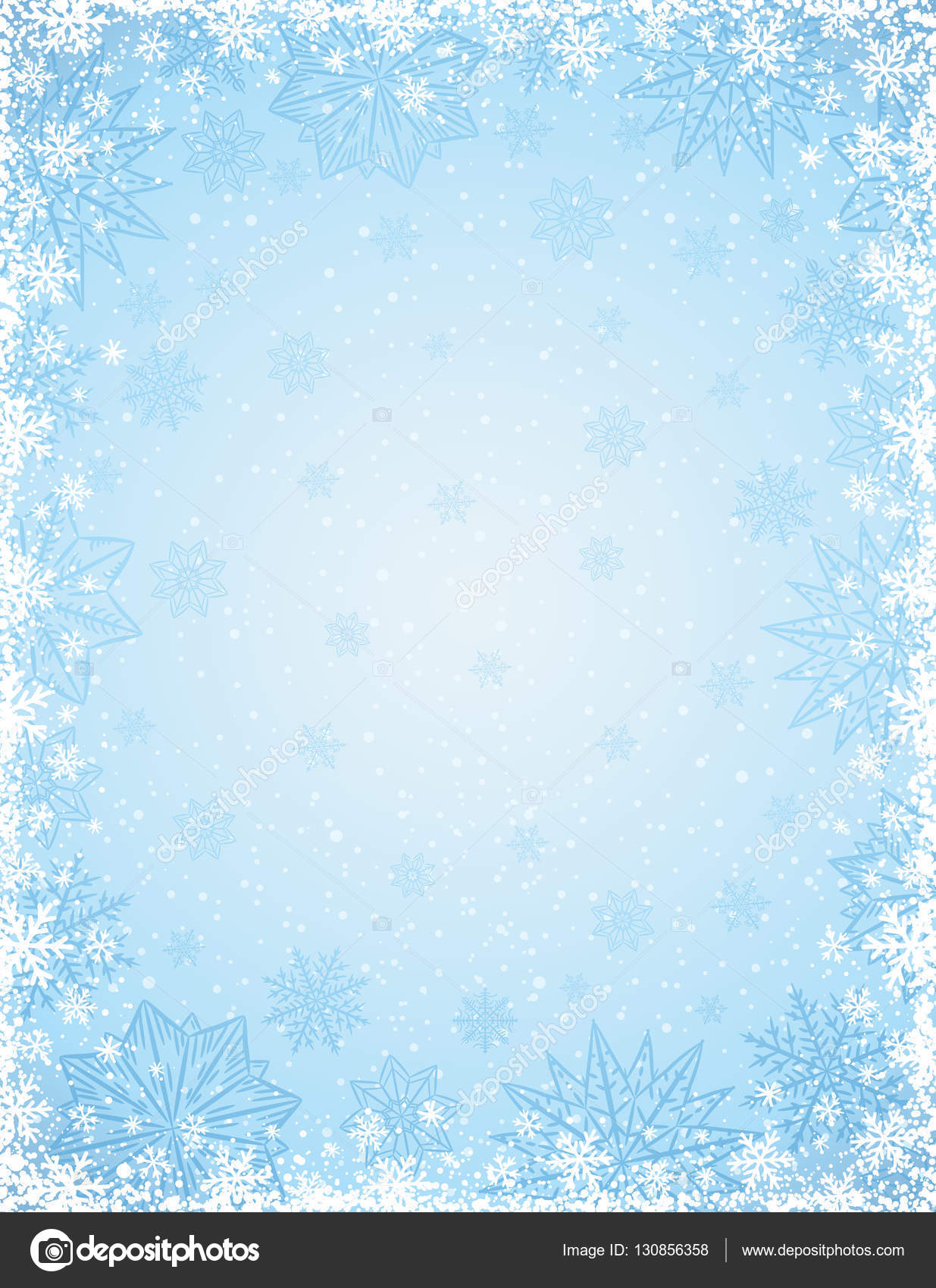 Здравствуй, здравствуй, Новый год!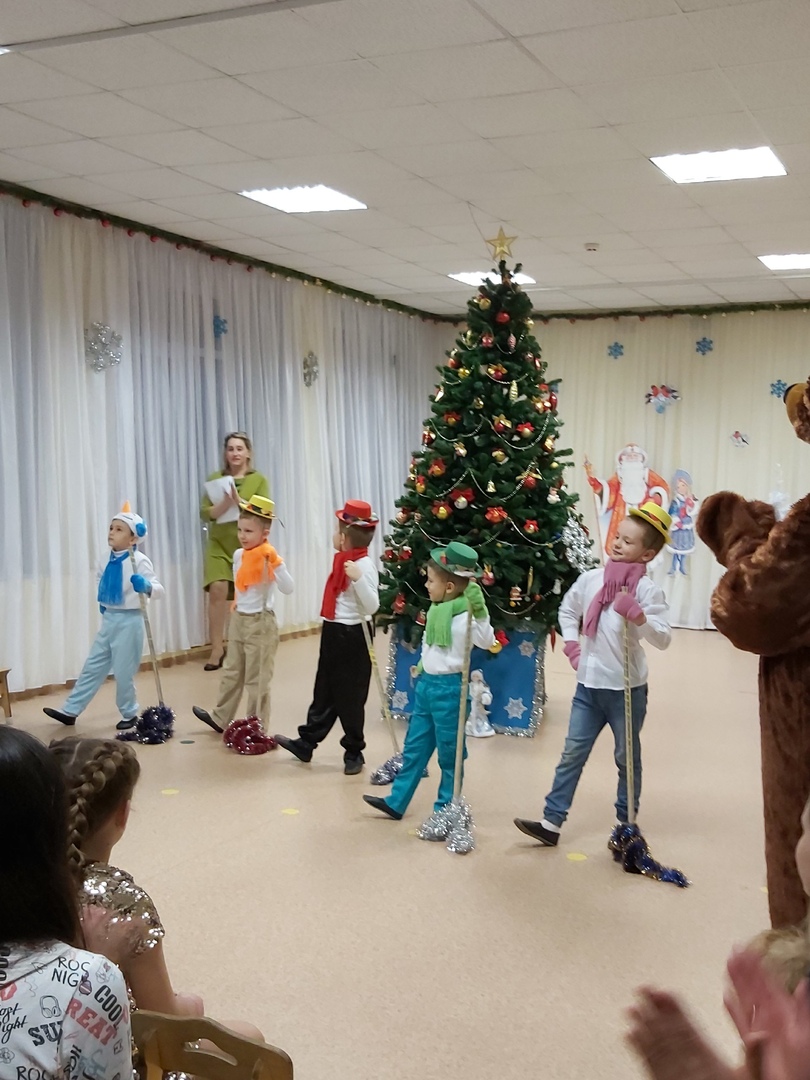 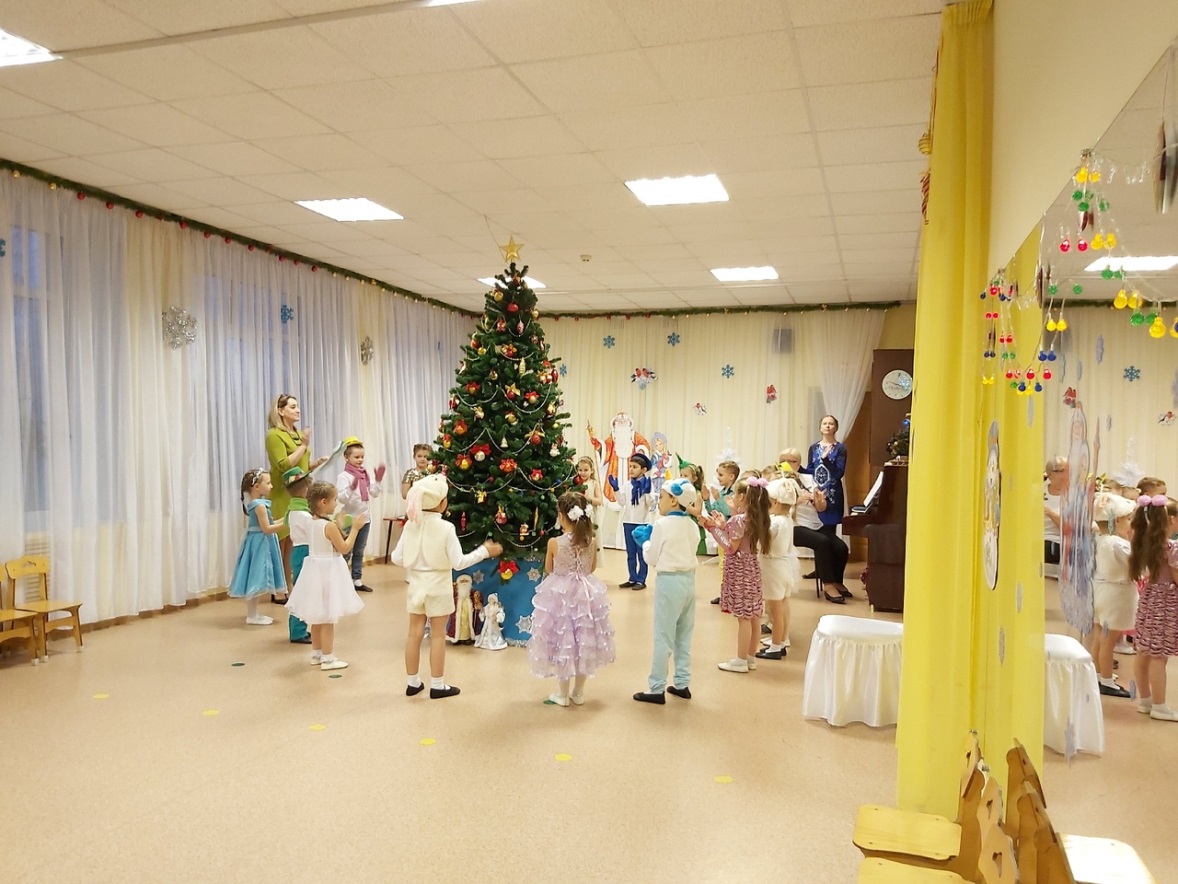 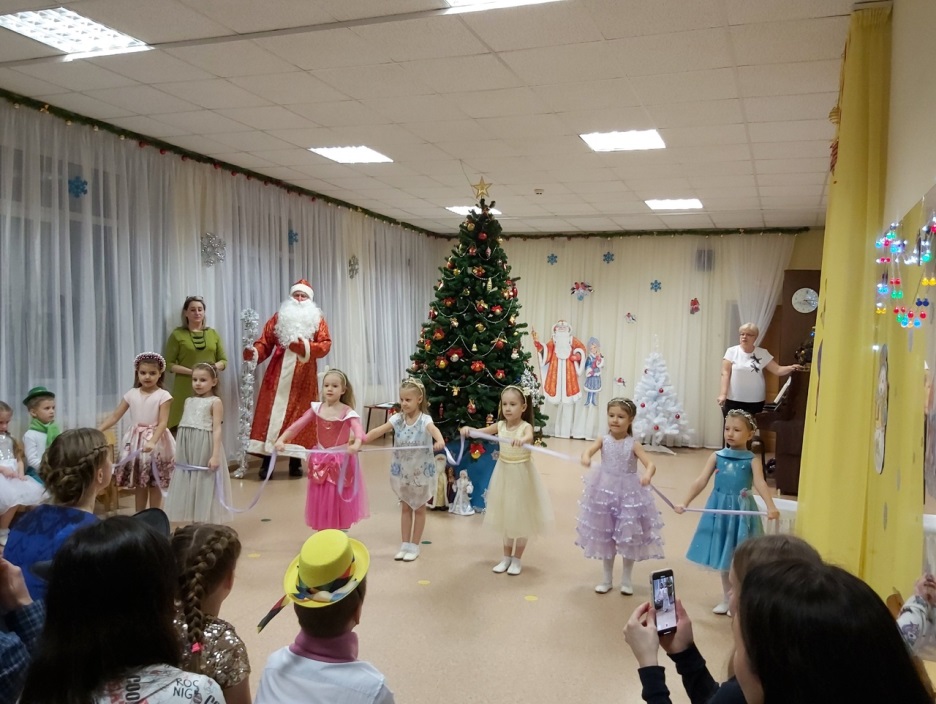 Фотоальбом                                                               ЛучикВыставка новогодних поделок «Мастерская Деда Мороза»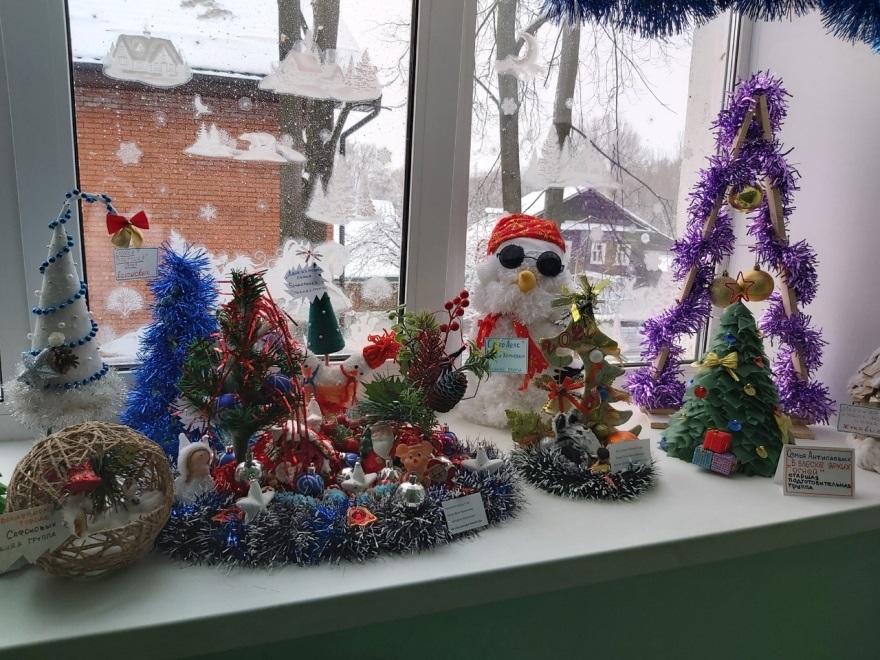 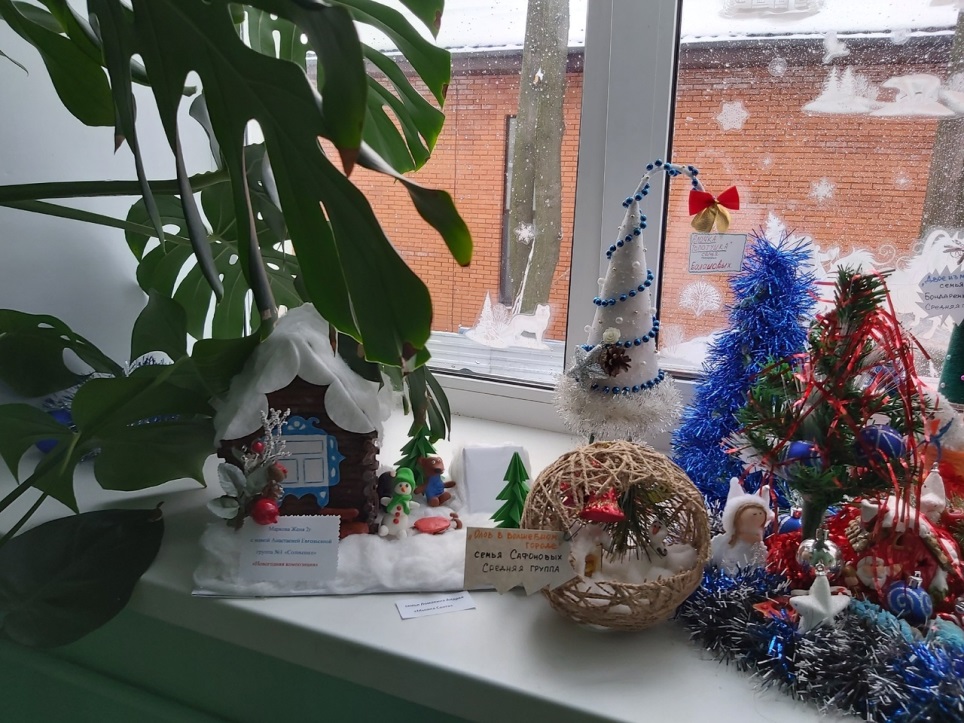 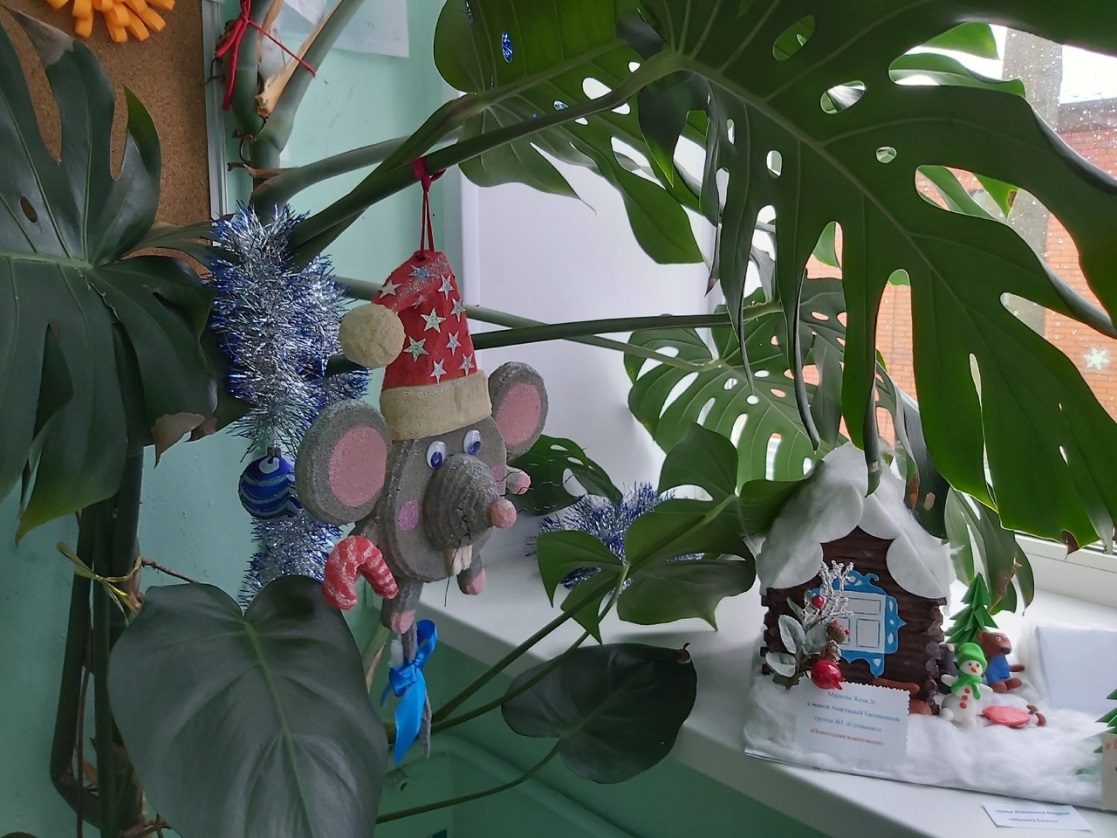 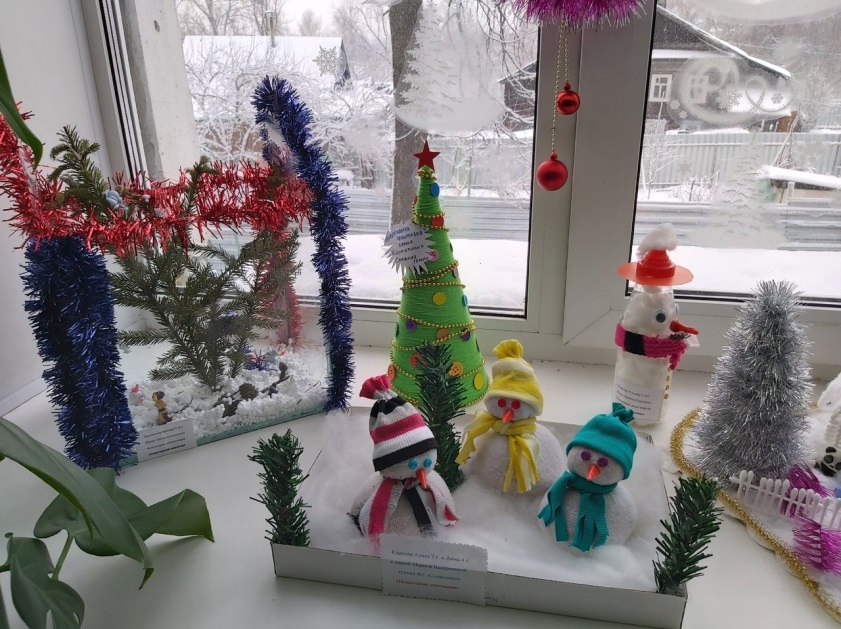 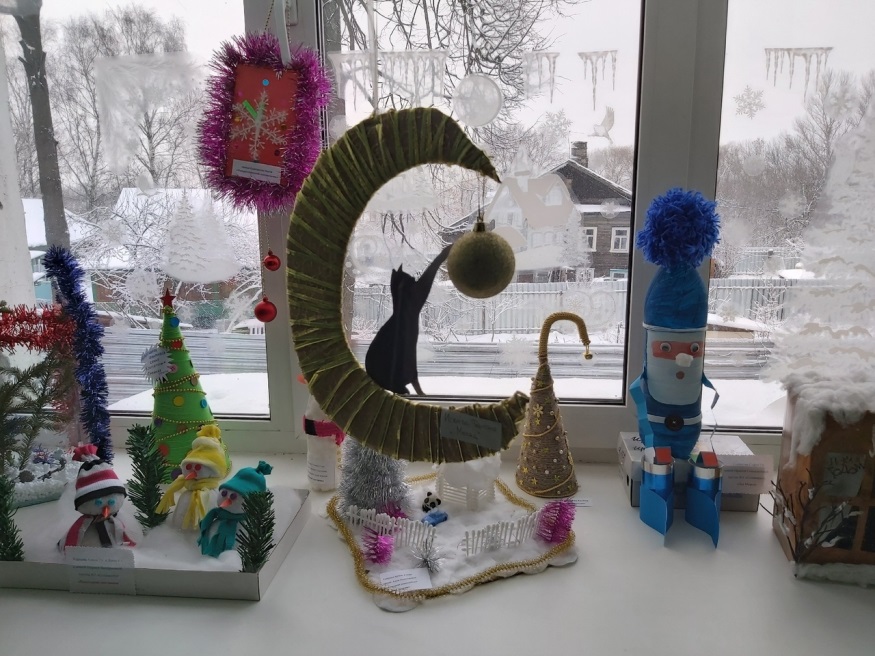  Фотоальбом                                                               ЛучикИгровая программа, ко Дню защитника Отечества «Мой папа – самый лучший!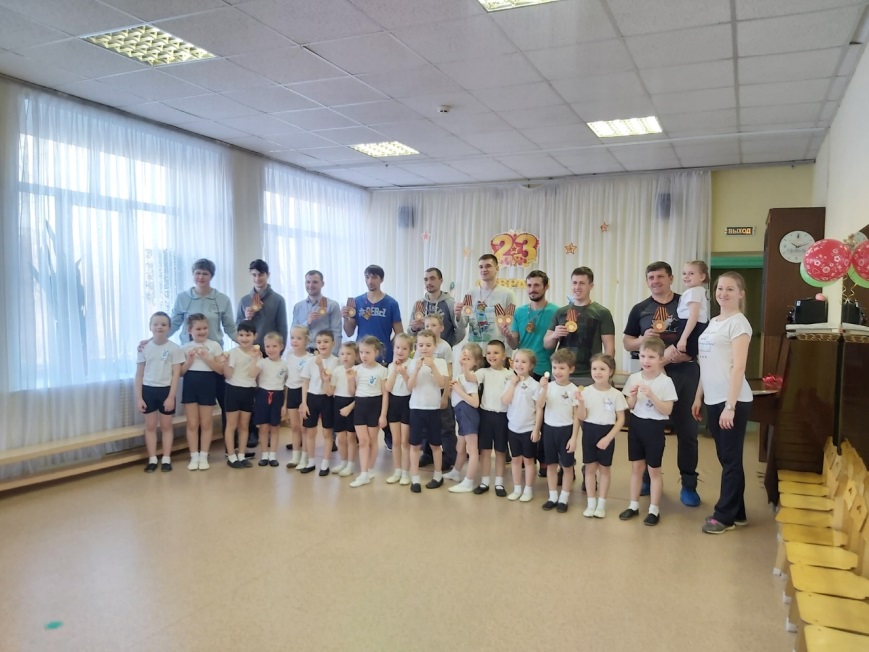 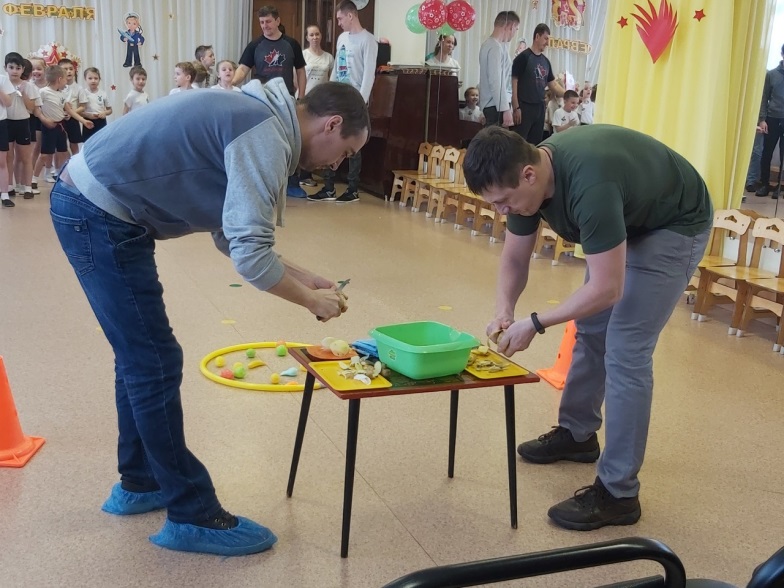 День здоровья « В здоровом теле – здоровый дух»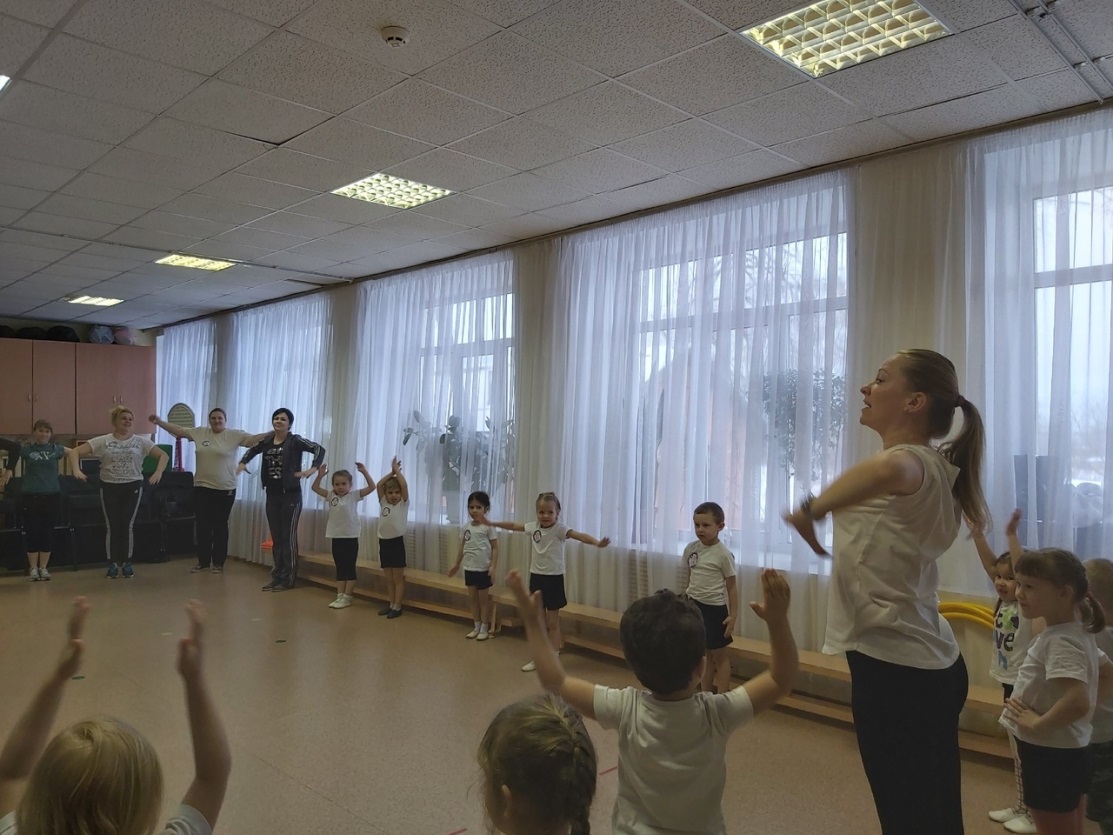 Фотоальбом                                                               Лучик	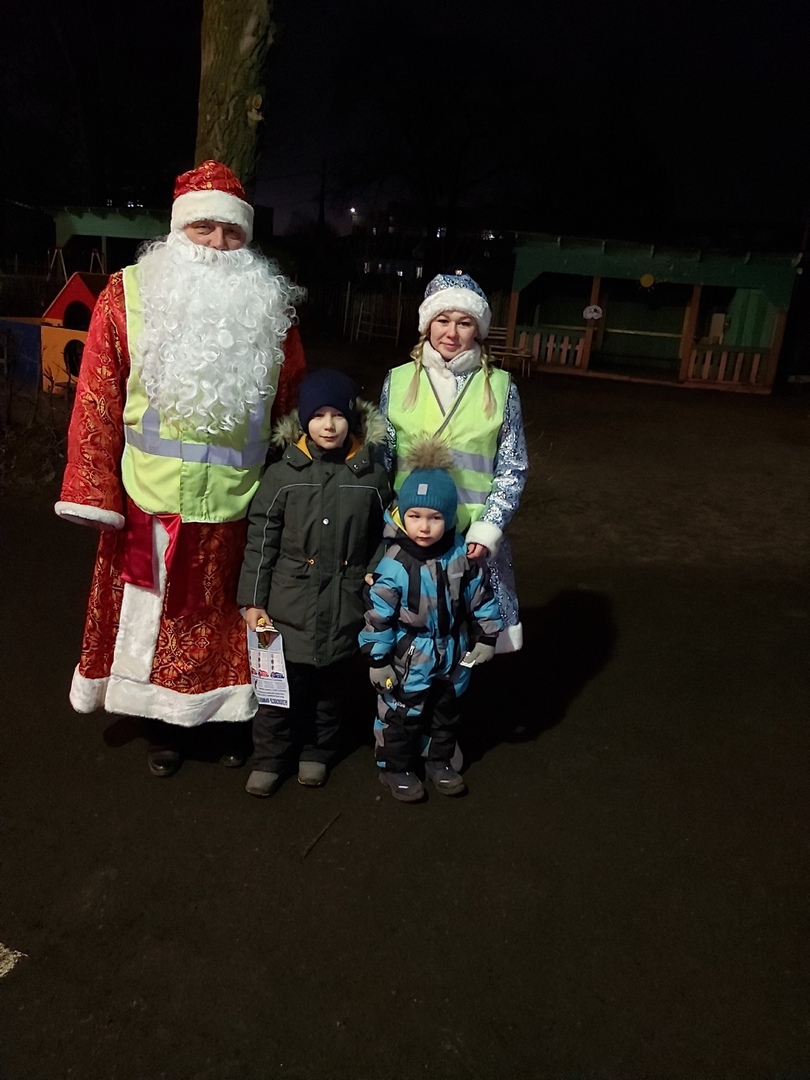 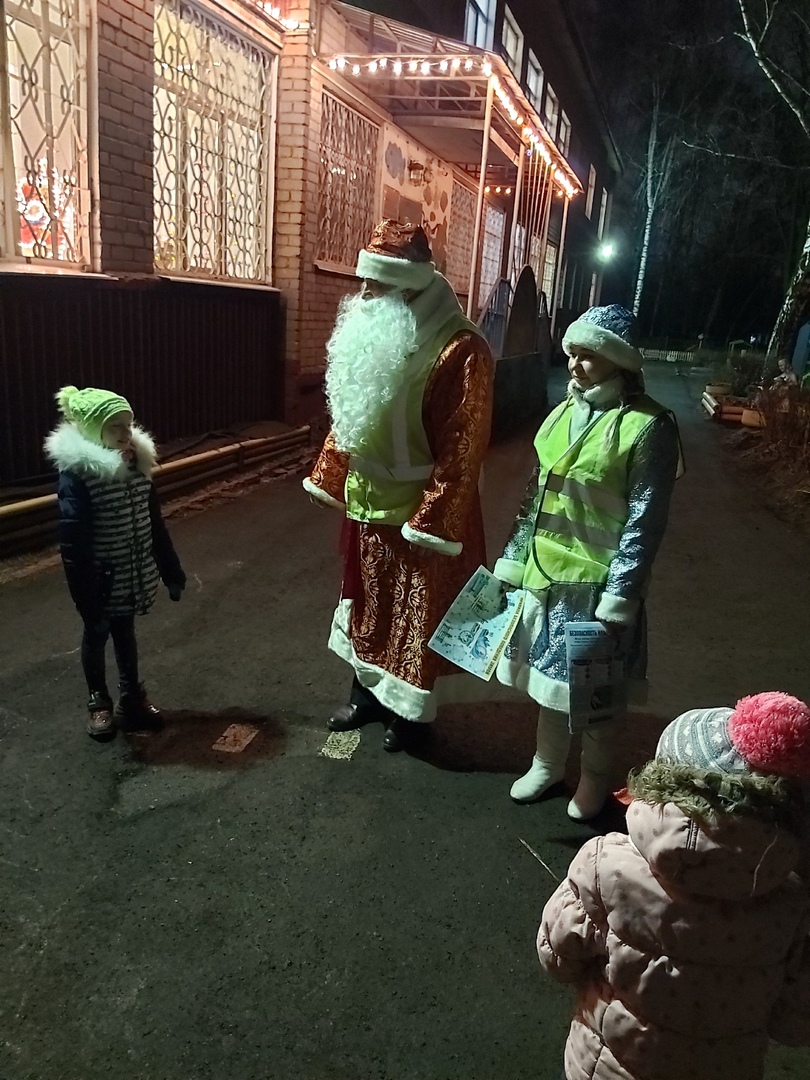 «Противопожарная безопасность»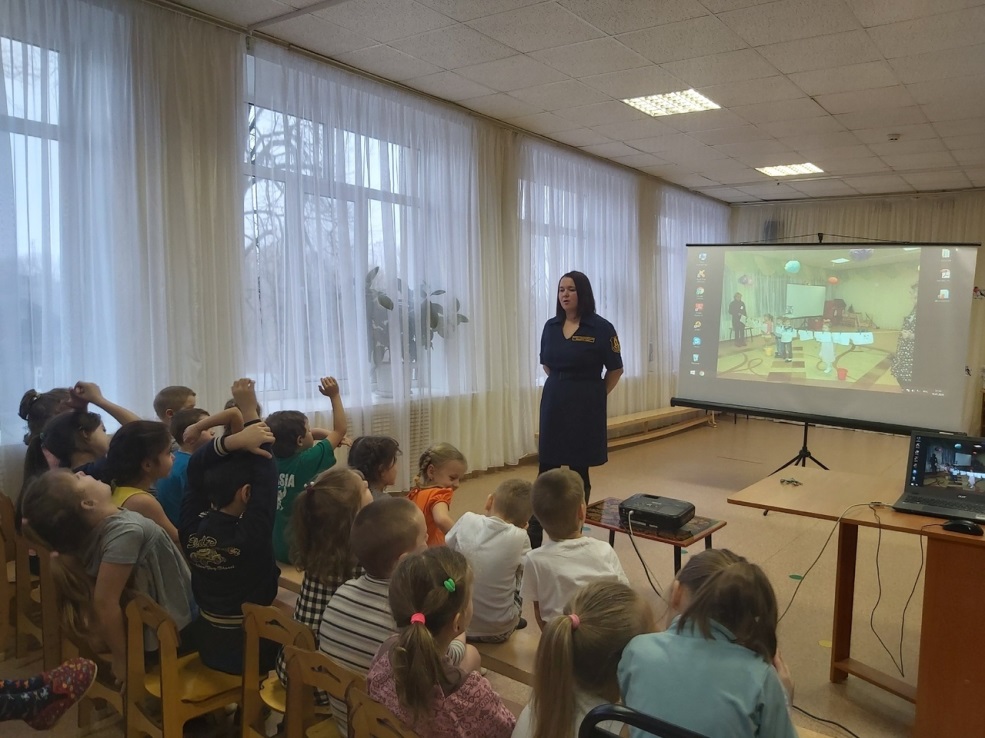 Советы медицинской сестры                  Лучик                                     	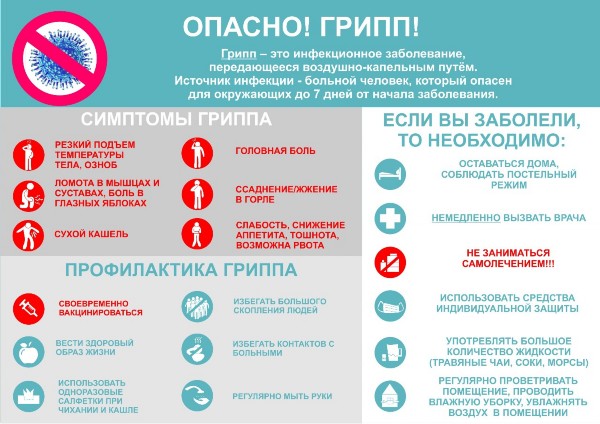 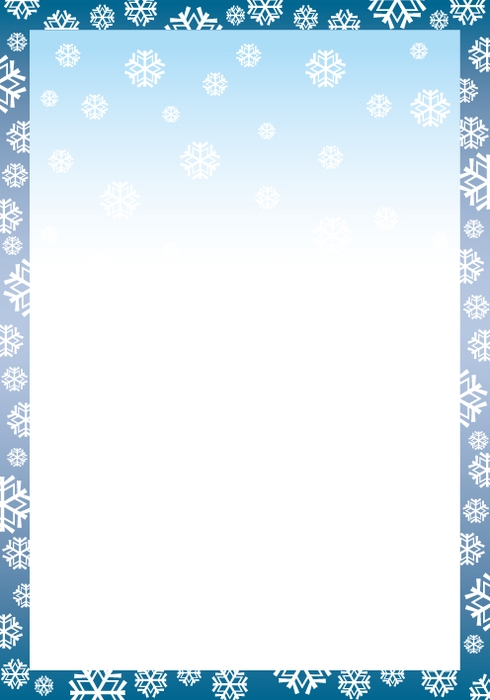 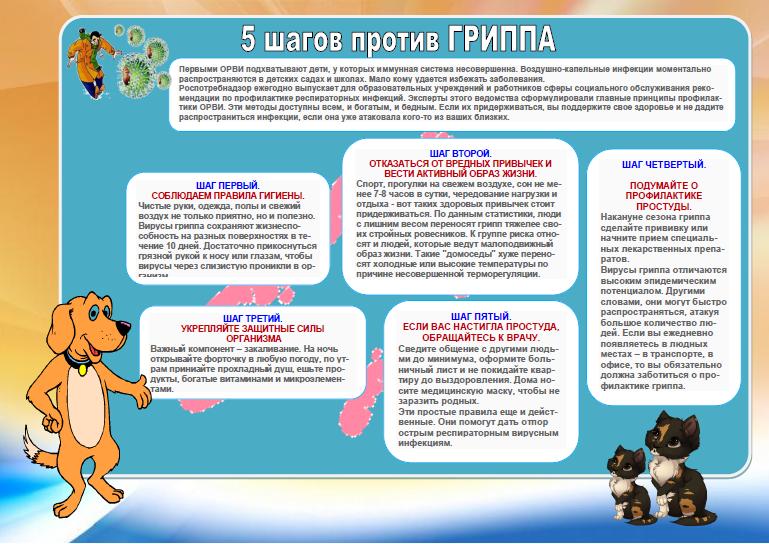 Советы медицинской сестры                  Лучик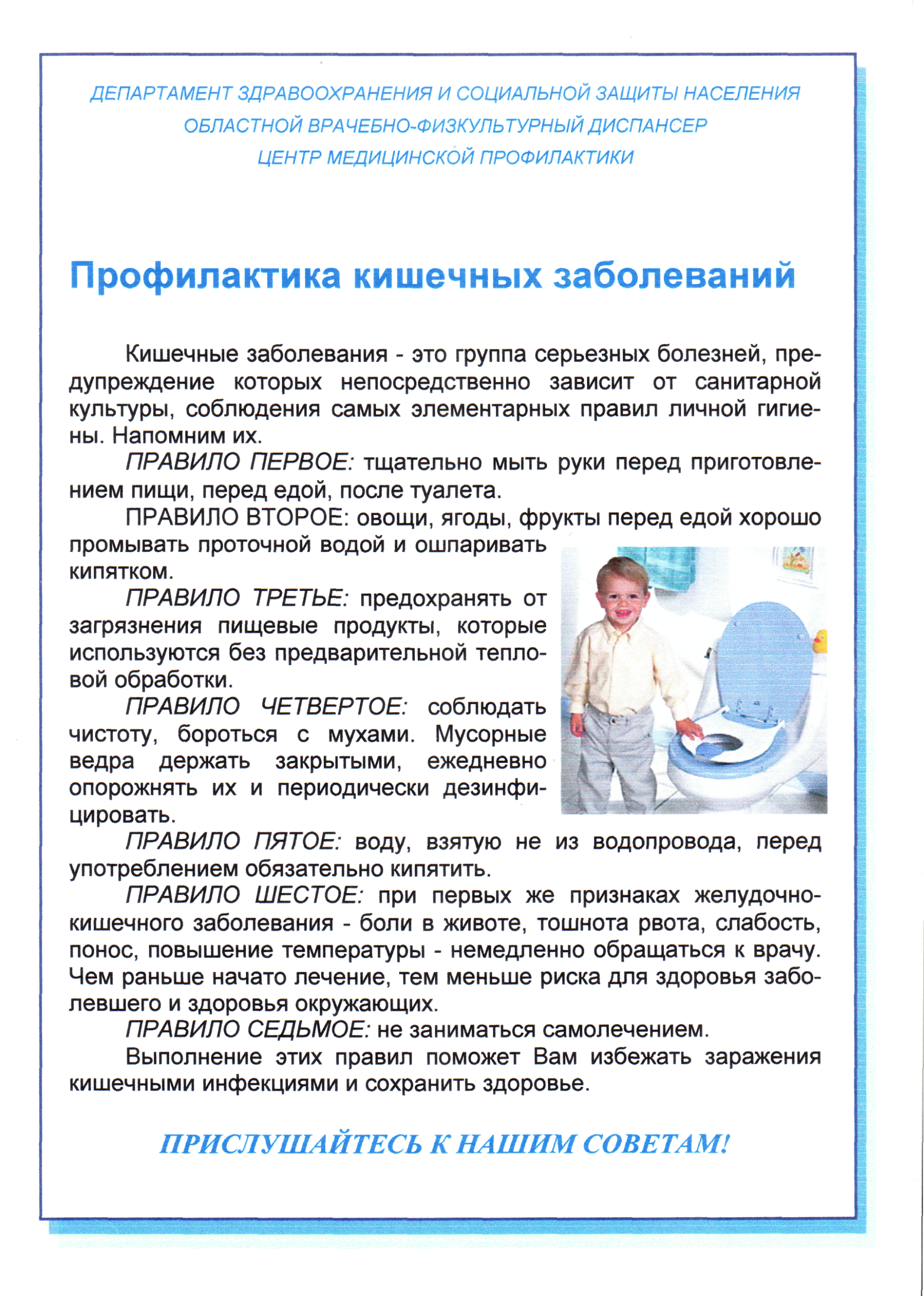 	С уважением старшая медицинская сестра                                        Кратнова И.В.Рекомендации педагога                           Лучик                                                     Речевая готовность детей к школе.Ваш ребенок готовится стать школьником. Для воспитания полноценной речи нужно устранить все, что мешает свободному общению ребенка с коллективом. Ведь в семье малыша понимают с полуслова и он не испытывает особых затруднений, если его речь несовершенна. Однако постепенно круг связей ребенка с окружающим миром расширяется. Школьное обучение предъявляет ребенку новые требования к его речи, вниманию, памяти.Наиболее значимым для ребенка семи лет является переход в новый социальный статус: дошкольник становится школьником.Особые критерии готовности к школьному обучению предъявляются к усвоению ребенком родного языка как средства общения. Перечислим их.1. Сформированность звуковой стороны речи. Ребенок должен владеть правильным, четким звукопроизношением звуков всех фонетических групп.2. Сформированность фонематических процессов (умение слышать и различать, дифференцировать звуки родного языка). Ребенок должен уметь - находить слова с определенным звуком, определять место звука в слове.Наличие у первоклассников даже слабых отклонений в фонематическом и лексико-грамматическом развитии ведет к серьезным проблемам в усвоении программ общеобразовательной школы.3. Готовность к звукобуквенному анализу и синтезу. Ребенок должен уметь делить слова на звуки, определять количество звуков в слове, определять гласный звук или согласный твердый, согласный мягкий, звонкий или глухой. Делить слова на слоги, определять ударный слог и звук.4. Умение пользоваться разными способами словообразования, правильно употреблять слова с уменьшительно-ласкательным значением, выделять звуковые и смысловые различия между словами; образовывать прилагательные от существительных.5. Сформированность грамматического строя речи: умение правильно изменять слова в соответствии с падежами, правильно согласовывать с числительными, образовывать прилагательные из существительных.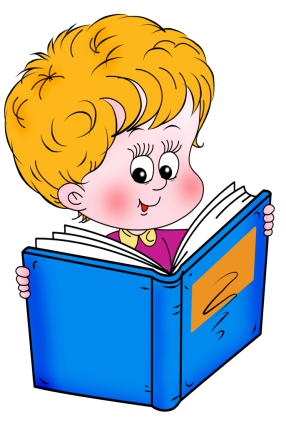 6. Развитие связной речи: пользоваться развернутой фразовой речью, умение работать с предложением, составлять рассказы по серии картинок, небольшие сказки; составлять предложения из трех-четырех слов; делить простые предложения на слова, самостоятельно, последовательно передавать содержание небольших литературных текстов. Учитель-логопед: Кузнецова Е.Н.Рекомендации педагога                           Лучик                                                     «Кризис семи лет»            Возрастной кризис – это неотъемлемый этап развития личности ребенка. Очень часто родители помнят о кризисе 3- х лет, о кризисе 14 лет, но не замечают кризис 7 лет.                                                                                                Но это выход на новый этап формирования, когда ребенку открывается новое представление о "взрослости". Детские психологи выделяют четыре основных возрастных кризиса: первого года жизни, трёх, семи и 13-14 лет. Кризис 7 лет может начаться задолго до этого возраста (иногда даже в пять лет, а иногда и после 7 лет). У некоторых детей он протекает не столь выражено и не так остро, как остальные возрастные кризисы, однако, данный кризис приносит много противоречий и новообразований в жизнь ребенка. Сталкиваясь с возрастным кризисом своего ребенка, чаще всего родители испытывают растерянность.               Кризис 6 - 7 лет иначе называют «Я уже не маленький!»         До кризиса малыш дошкольного возраста не имеет своего социального «Я», он просто мамин и папин. Безраздельно принадлежит им. А в период 6 – 7 лет он способен более точно анализировать и оценивать окружающую действительность, в том числе, поведение и поступки окружающих людей. Кроме того, в этот период у ребенка рождается социальное «Я». Это не страшно, а здорово, - ведь взамен вы получите личность со своим видением мира. Но до этого придется нелегко и вам, и вашему ребёнку.                                                                                                                                      Основные признаки кризиса:  1.Резкое изменение в поведении. (Был послушным – стал грубияном.)                                                                                  2. Появление страхов. (Страх смерти, своих близких.)                                                                                                                               3. Отсутствие интереса к игре. (Покупают игрушки и игры, но они оказываются брошенными и поломанными.)                                                                                                                                                                              4. Раньше ребенок быстро забывал о своих радостях и обидах. (Теперь же столкнувшись, например, с отвержением сверстников, он припоминает и прошлые похожие ситуации, анализирует их, делает соответствующие выводы.) Я НИКОМУ НЕ НУЖЕН!                                Как помочь ребенку преодолеть кризис 7 лет.          Разграничьте сферы деятельности шестилетки. Определите, что для него представляет опасность. Это зона табу. Здесь запреты и ограничения не обсуждаются.                                 Во всём остальном маленький человек может иметь собственное мнение. Самое главное условие «безболезненного» прохождения кризисного периода – это принятие своего ребенка таким, какой он есть! Предоставляйте ему свободу выбора там, где он уже имеет какой-то опыт: выбрать одежду для похода парк, придумать меню к ужину из любимых блюд. Но если вы заведете его в торговый центр и предложите выбрать себе гардероб, ребёнок напротив почувствует себя маленьким и неуверенным, так как разница между поставленной задачей и его опытом весомая. Помните: способность принимать самостоятельные решения закладывается сейчас. Хотите, чтобы он в будущем боялся браться за новое? Ставьте ему непосильные для шестилетки задачи.                                                 Чего нельзя делать!         Во-первых, придерживаться старой модели общения с ребёнком. Малыш изменился, появились другие интересы, расширился кругозор. Если ваш стиль воспитания останется прежним, конфликты неизбежны. Когда родители диктуют свою волю, он просто замыкается в себе, перестаёт им доверять. Важно понять: человек стремится осознать, что он тоже является частью огромной Вселенной. Дайте ему почувствовать собственное «Я».Желаем успехов!Воспитатель подготовительной комбинированной группы: Горшкова В.А.Развивашка                                       Лучик«Зимние дорожки»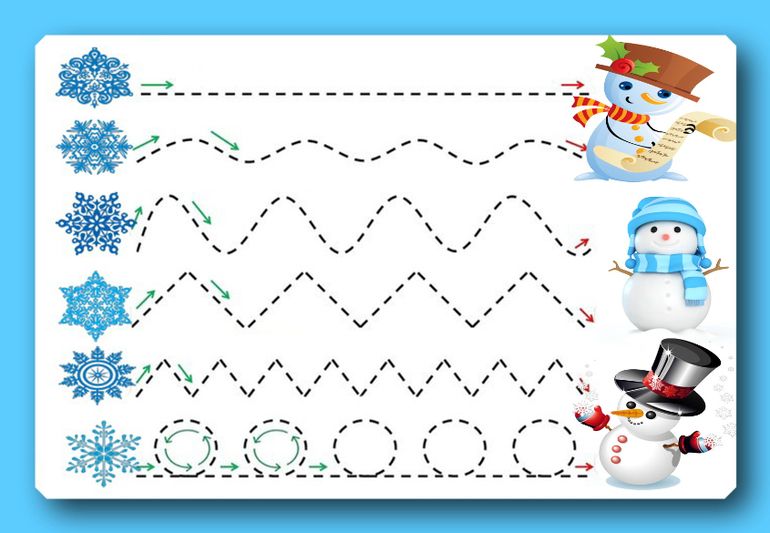 «Нарисуй снеговику как можно больше снежинок»	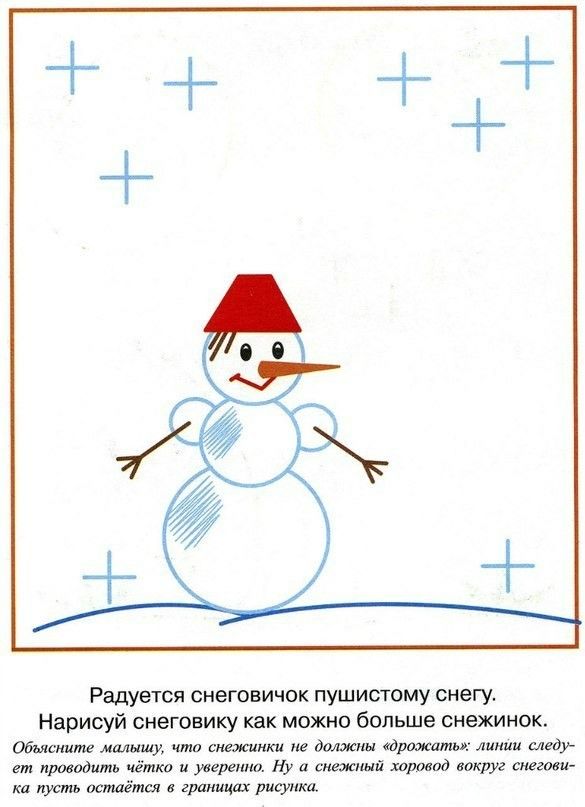 Поздравляем                                      Лучик                                                     С Днем Рождения! 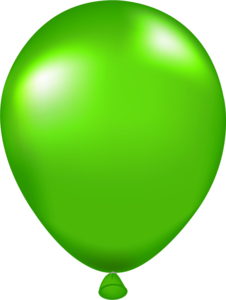 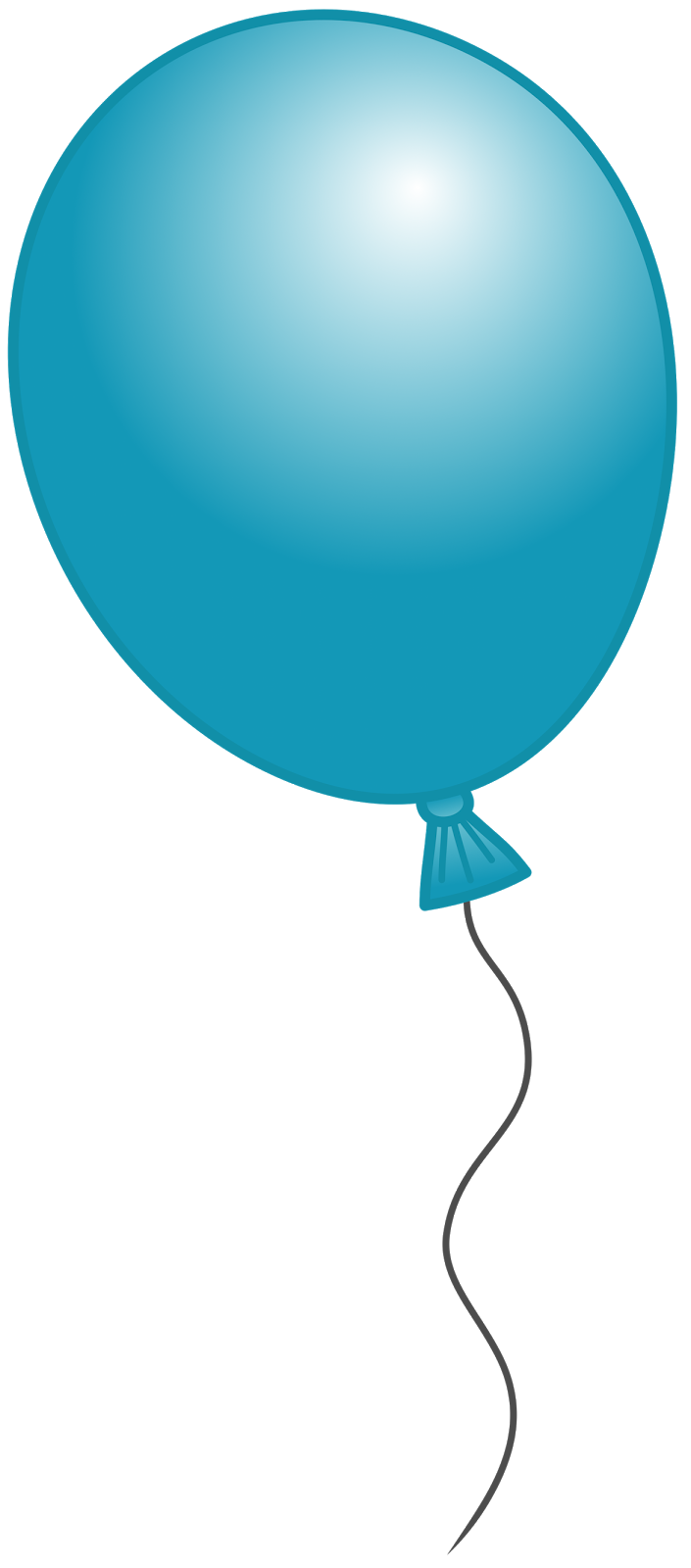 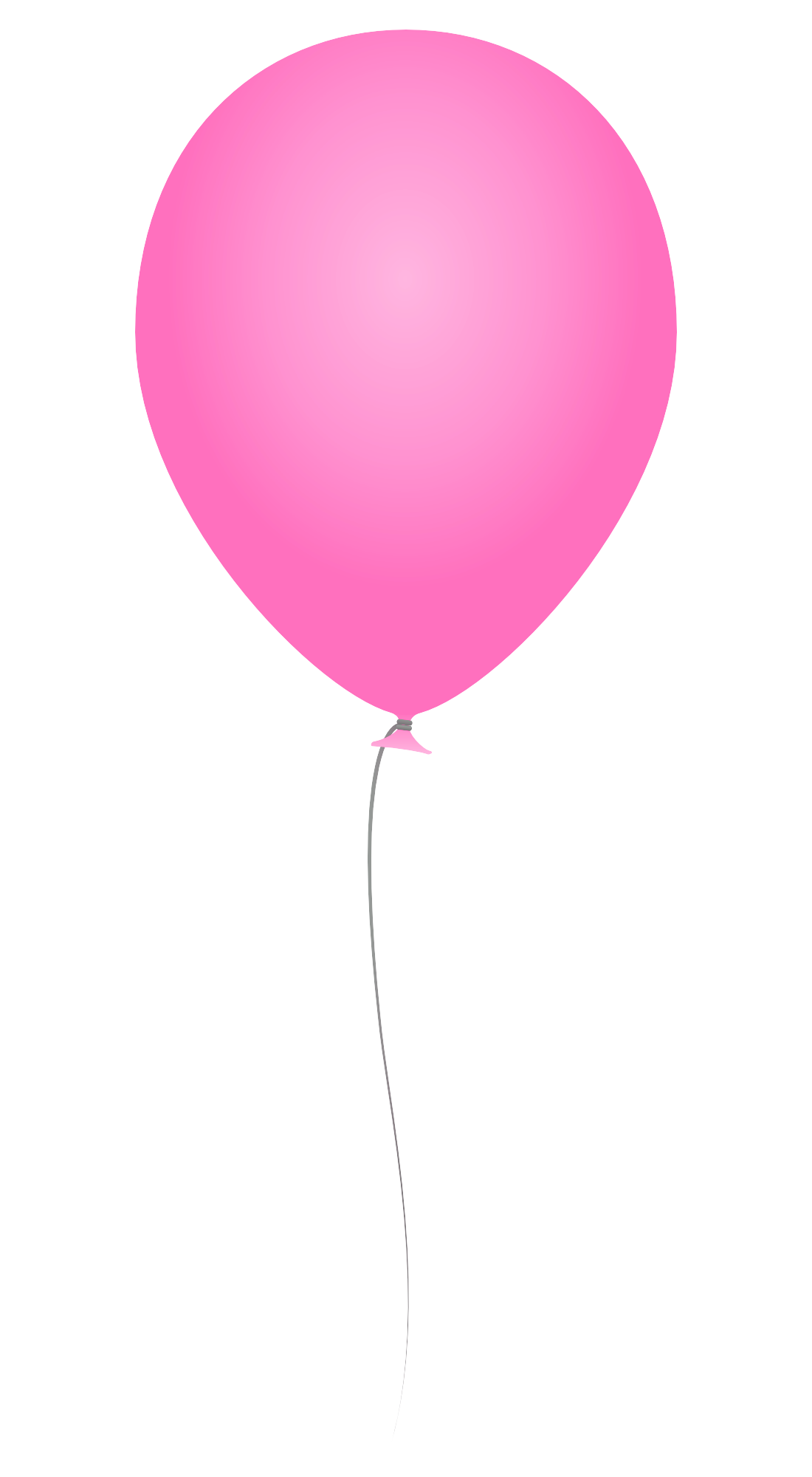 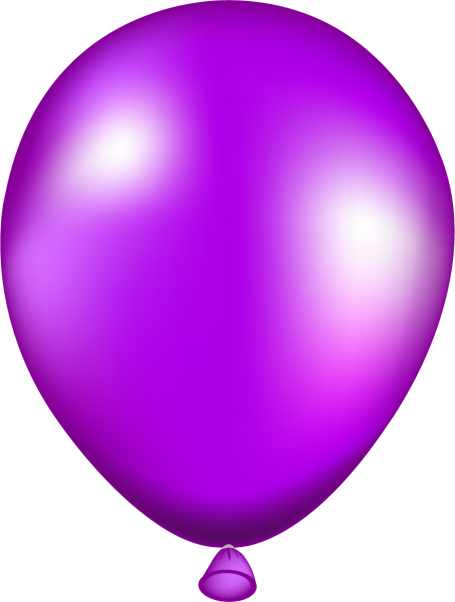 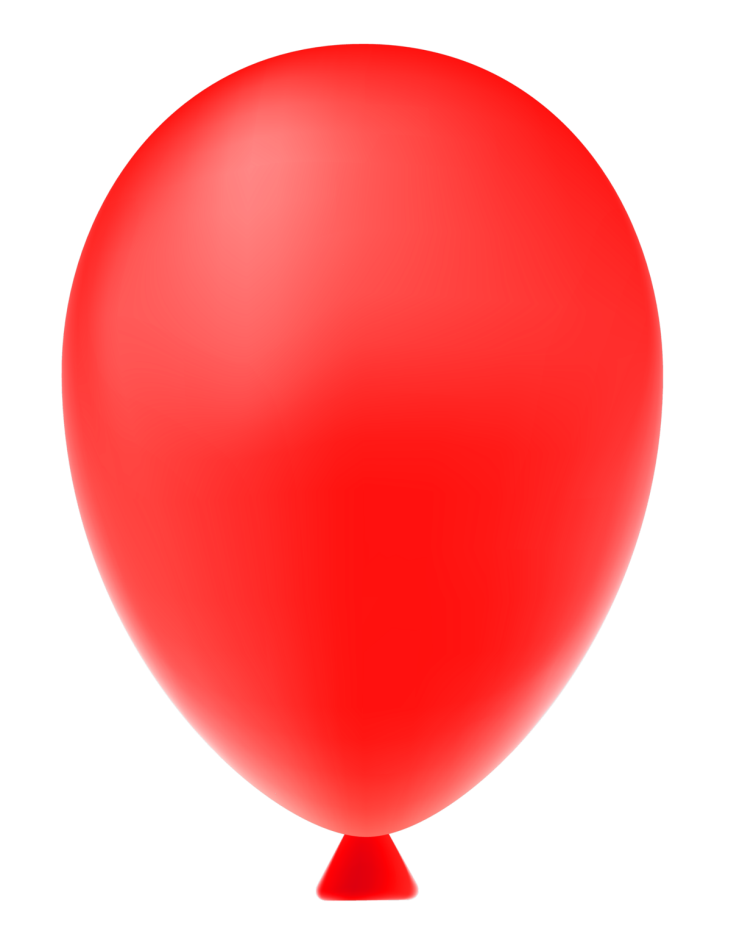 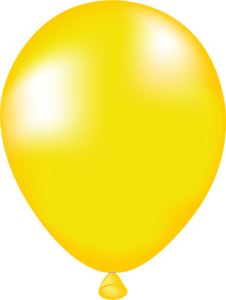 Поздравляем                                      Лучик                                                     Поздравляем с Днём Рождения! Сорокину Татьяну Васильевну - заведующуюПучкову Марину Юрьевну – старшего воспитателяБалашову Веру Анатольевну – инстр. по физ. культуреКорнолову Марину Сергеевну - воспитателяМарову Марину Михайловну - воспитателя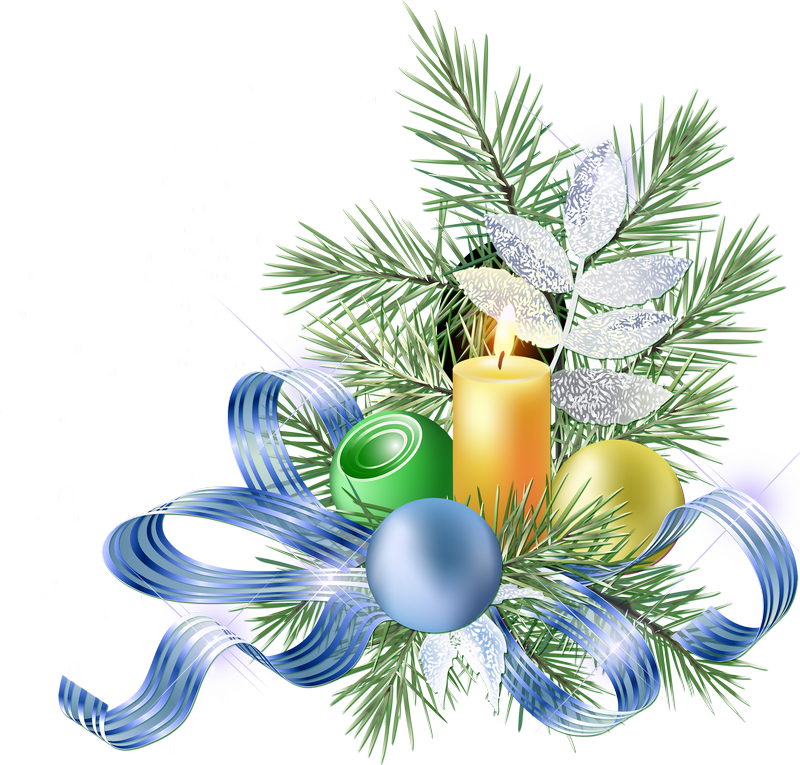 Поздравляем                                      Лучик                                                     С новым Годом и Рождеством!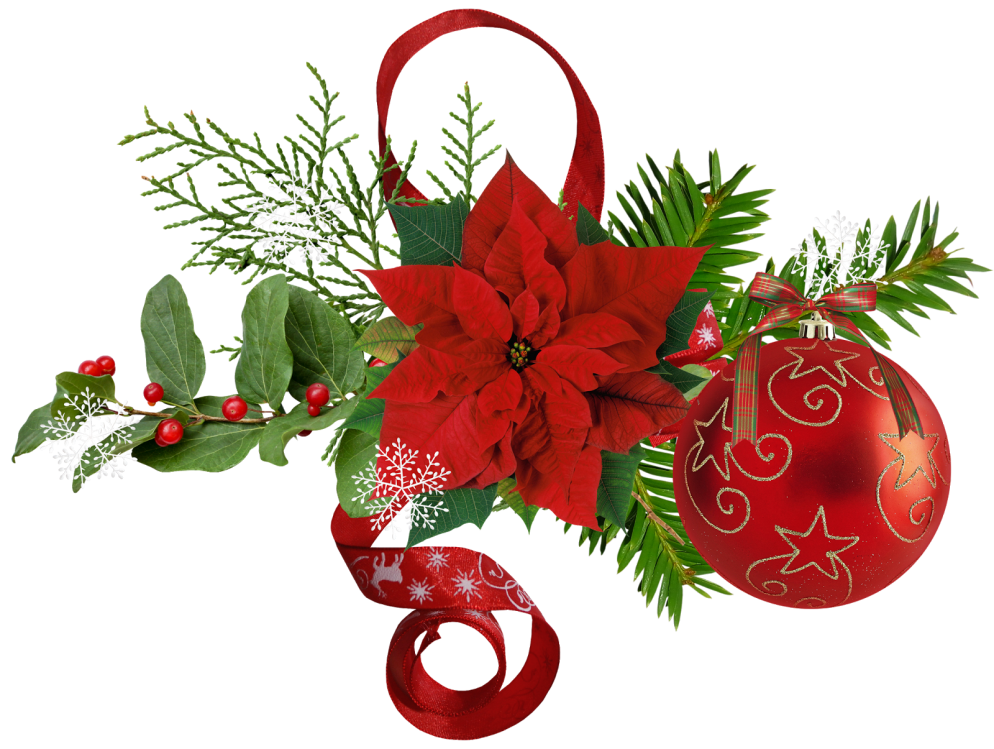 С Новым годом, с Рождеством!Пусть спешит достаток в дом,С ним — надежда и удача,Много радости в придачу.Пусть в сердцах любовь хранится,Всем желаньям вашим сбыться,Жизнь пусть полнится добром.С Новым годом, с Рождеством!С Днем защитника ОтечестваС Днем защитника Отчизны
Поздравляем мы мужчин.
Подвиг ваш безукоризнен,
Ведь все вместе, как один,
Вы покой наш бережете.
Мы желаем счастья вам!
Будьте же всегда в почете.
И добра вашим домам!
И здоровья вам желаем,
И отваги, и добра.
С этим днем вас поздравляем.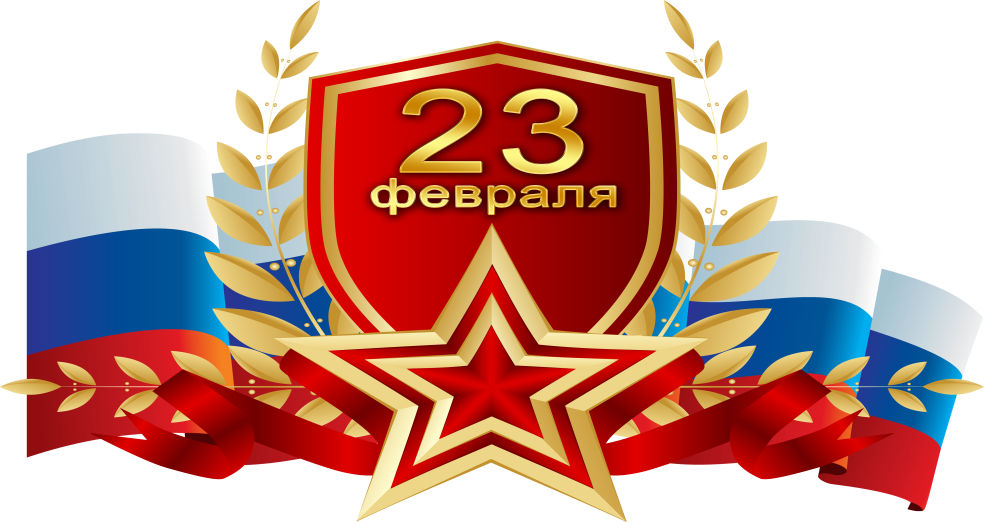 Троекратное ура!
Анонс                                                      Лучик Тема номера: «Весенний перезвон»    Выходит 4 раза в год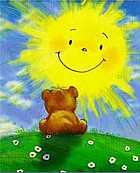     Учредитель и издатель:     МДОУ «Детский сад № 175»,     Заведующий Сорокина Т.В.    Редактор (дизайн): Кузнецова Е.Н.    Верстка: Пучкова М.Ю.    Номер подписан в печать февраль 2020 год    Материалы публикуются в авторской редакции    Тираж: 10 экземпляров    Адрес редакции: город Ярославль, улица Зеленцовская 5а    Телефон: 45-06-35     Электронная почта:detsad175@mail.ru; yardou175@yandex.ru